Publicado en España el 01/06/2016 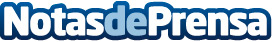 Nace BIP Investment PropertiesEl nuevo canal de inversión inmobiliaria de alta rentabilidad. Este nuevo canal de inversión privada de gestión de activos inmobiliarios está dirigido a inversores a partir de 50.000 euros a los que se les ofrece rentabilidades medias superiores al 20% anualDatos de contacto:Globe ComunicaciónNota de prensa publicada en: https://www.notasdeprensa.es/nace-bip-investment-properties_1 Categorias: Inmobiliaria Finanzas http://www.notasdeprensa.es